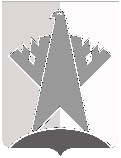 ДУМА СУРГУТСКОГО РАЙОНАХАНТЫ-МАНСИЙСКОГО АВТОНОМНОГО ОКРУГА – ЮГРЫРЕШЕНИЕ17 февраля 2023 года							                                               № 436г. СургутДума Сургутского района решила:Внести в решение Думы Сургутского района от 23 сентября 2015 года 
№ 752 «Об утверждении Положения о департаменте управления муниципальным имуществом и жилищной политики администрации Сургутского района» следующее изменение:пункт 5 раздела 1 приложения к решению изложить в следующей редакции:«5. Департамент осуществляет функции и полномочия учредителя в соответствии с порядком, установленным постановлением администрации Сургутского района и нормативными правовыми актами администрации Сургутского района, в отношении муниципальных казенных учреждений «Хозяйственно-эксплуатационное управление администрации Сургутского района», «Казна Сургутского района».».Председатель Думы Сургутского района 				                                   В.А. ПолторацкийО внесении изменения в решение Думы Сургутского района от 23 сентября 2015 года № 752 «Об утверждении Положения о департаменте управления муниципальным имуществом и жилищной политики администрации Сургутского района»